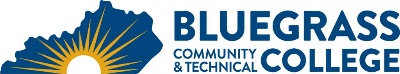 Program Coordinator: Danny Roberts	E-mail: danny.roberts@kctcs.edu		Phone: 859-246-6773Program Website: https://bluegrass.kctcs.edu/education-training/program-finder/computerized-manufacturing-machining.aspx Student Name:		Student ID: Students must meet college readiness benchmarks as identified by the Council on Postsecondary Education or remedy the identified skill deficiencies. Graduation Requirements:Advisor Name	__________________________________	Advisor Contact	________________________________New students must start CMM classes in the Fall semester.New students must start CMM classes in the Fall semester.New students must start CMM classes in the Fall semester.New students must start CMM classes in the Fall semester.New students must start CMM classes in the Fall semester.New students must start CMM classes in the Fall semester.First SemesterCredit HoursTermGradePrerequisitesNotesCMM 114 Fundamentals of Machine Tools6Fall onlyBRX 112 Blueprint Reading for Machinist4Fall onlyTotal Semester Credit Hours10 Second SemesterCr.  Hrs.TermGradePrerequisitesNotesCMM 134 Manual Programming CAD/CAM/CNC ORCMM 138 Intro to Programming and CNC Machines6CMM 114Spring onlySocial and Behavioral Science OR Natural Sciences OR Quantitative Reasoning3Total Semester Credit Hours9 Total Certificate Credit Hours19 25% or more of Total Certificate Credit Hours must be earned at BCTCGrade of C or higher in each course required for the certificate